Виктор Недовић, дописни члан АИНС од 2015. године, редовни професор Пољопривредног факултета Универзитета у Београду од 2012, помоћник министра за међународну научнотехнолошку сарадњу и европске интеграције у Минустарству надлежном за науку од 2007. до 2011, и од 2014. до 2018, државни секретар у Министартву просвете, неуке и технолошког развоја од 2018. Рођен је 1964. у Крушевцу од мајке Љиљане и оца Александра. 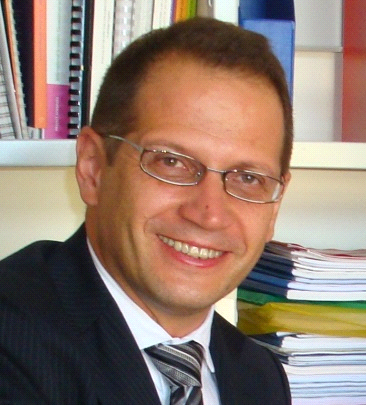 Основну и средњу школу завршио је у Брусу. Дипломирао је на Пољопривредном факултету Универзитета у Београду 1989, магистрирао је на Технолошко-металрушком факултету (профил Биохемијско инжењерство)1996, докторску дисертацију је одбранио на Пољопривредном факултету 2002. године, на основу чега је стекао академско звање доктора биотехничких наука. Запослен је на Пољпопривредном факултету од 1990, најпре као асистент приправник, затим као асистент од 1997, доцент од 2002, ванредни професор од 2007, и редовни професор од 2012.У наставној активности предаје већи број предмета на свим нивоима студија (Технологија слада, Технологија пива, Биохемијско инжењерство, Биореакторско инжењерство, Специјална пива, Прехрамбено-технолошко инжењерство и др.). Био је ментор 4 докторске дисертације, 1 магистарског рада и више десетина мастер и дипломских радова. Био је члан десет комисија за одбрану докторских дисертација на различитим универзитетима у земљи и иностранству (Република Ирска и Македонија). Коаутор је једног штампаног уџбеника и аутор једне монографије. Бавио се увођењем интерактивне наставе на основним студијима.У научноистраживачкој делатности ради у области примене имобилисаних и коимобилисаних биокатализатора у ферментационим процесима (пиво, вино, воћно вино, биоетанол), проучавања техника имобилизације/инкапсулације, пројектовања биореакторских система, стабилизације биоактивних једињења путем инкапсулације и добијања функционалних прехрамбених производа. У својству аутора или коаутора до сада је објавио више од 400 научних и стручних радова, од чега је 80 радова публиковано у часописима са SCI листе (39 из категорије М21), 34 у виду погловаља у књигама реномираних светских издавача (28 из категорије М13). Уз то, у својству едитора приредио је четири књиге за Kluwer Academic Publisher и Springer. Радови су му цитирани 2856 пута, h-index износи 27, а i10-index 67 (Google Scholar, 10.08.2018.). У својству координатора или сарадника учествовао је/учествује у реализацији преко 50 научно-истраживачких пројекта, од чега је више од 30 међународних (Horizon 2020, FP7, FP6, Еурека, COST, SEE Transnational Cooperation, SCOPES, Erasmus +, билатерални пројекти и др.). Члан је борда едитора већег броја реномираних међународних часописа (Food Engineering Reviews, Frontiers in Nutrition, CI&CEQ и др.). Рецензент је оригиналних научних радова за већи број водећих међународних часописа из области прехрмабеног инжењерства и биотехнологије. У инжењерско стручном раду бави се пројектовањем мини пивара, решавањем практичних проблема у индустрији пива, пројектовањем биореактора (прототип пнеуматског биореактора са унутрашњом циркулацијом за извођење континуалних ферментација), креирањем нових производа на бази инкапсулисаних биоактивних материја, утврђивањем квалитета пивског јечма, слада, несладованих сировина, хмеља и пива. Уз то, учествовао је у раду Југословенског акредитационог тела (ЈУАТ) у својству експерта при акредитацији лабораторија за бављење анализама прехрамбених производа. У склопу међународне сарадње обавио је велики број студијских посета престижним универзитетима и институтима у више од тридесет земаља. У више наврата је у институциjама које је посећивао држао предавања по позиву. Члан је управних одбора више међународних стручних организација (EFFoST, EFCE Section on Food, CEFood, B-Food). Председава таск тимом CEFood Congresses. Члан је научног комитета COST-а. Учествовао је у научним и организационим одборима преко педесет међународних научних конференција у области биотехнологије и хране. Био је председник CEFood конгреса 2012. године. Један је од покретача европског такмичења и стални члан експертског жирија за одабир најбољег европског доктората у области прехрамбеног инжењерства и прехрамбене технологије. Представник је Републике Србије у различитим телима и комитетима при Европској Комисији (ERAC, JRC BofG, и др.).У организационом раду обављао је више различитих одговорних функција на позицијама доносиоца одлука у Министарству просвете, науке и технолошког развоја (тренутно државни секретар). У склопу европских интеграција председавао преоговарачком групом за Поглавље 25 (Наука и истраживање) – прво поглевље које је Србија отворила и привремено затворила. Председава међуминистарским радним телом за доношење Стратегије паметне специјализације (РИС3). Координатор је приоритетне области 7 („Друштво знања“) Европске стратегије за дунавски регион. Оснивач је и председник Удружења прехрамбених технолога Србије. Организатор је националног такмичења и члан европског жирија за одабир најбоље студентске екоиновације у прехрамбеној области (EcoTrophelia Europe).